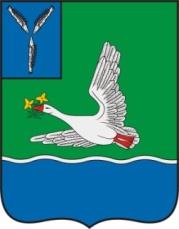                                                                 АДМИНИСТРАЦИЯ
                             ОСИНОВСКОГО МУНИЦИПАЛЬНОГО ОБРАЗОВАНИЯ
                                   МАРКСОВСКОГО МУНИЦИПАЛЬНОГО РАЙОНА
                                                       САРАТОВСКОЙ ОБЛАСТИ
_____________________________________________________________________________ПОСТАНОВЛЕНИЕот  21.03.2016 г.  № 42 
О проведении весеннего «месячника» по благоустройству
и санитарной очистке территории
 Осиновского муниципального образованияВ целях обеспечения реализации ФЗ от 06 октября 2003 г.№131-ФЗ «Об общих принципах организации местного самоуправления в РФ» в сфере организации благоустройства и озеленения, улучшения санитарного состояния территории Осиновского муниципального образования, соблюдения Правил благоустройства, руководствуясь Уставом Осиновского  муниципального образования:Объявить с 01 апреля по  01 июня 2016 года    «месячник»  по благоустройству территории Осиновского муниципального образования.Создать штаб по санитарной очистке и благоустройству муниципального
образования в составе согласно Приложению  1.Утвердить план мероприятий по санитарной очистке территорий согласно Приложению 2.Рекомендовать руководителям предприятий, учреждений и организаций
всех форм собственности  привести в надлежащее    санитарное состояние    прилегающие    и    закрепленные территории.Рекомендовать населению привести в надлежащее санитарное состояние  внутридомовые и придомовые территории.Контроль   за   исполнением   настоящего   постановления   оставляю за собой.Глава Осиновскогомуниципального образования         	                                           Н.Б. Пехова                              Приложение №1к постановлениюот  21.03.2016 г.  № 42СОСТАВштаба по санитарной очистке и благоустройствуОсиновского МО1.  Н.Б. Пехова – глава Осиновского МО – председатель штаба;
2. Карабалинов Д.Т. – зам. главы администрации – зам. председателя штаба;
3.  М.А. Макарова – зам. главы администрации  - зам. председателя штаба;      Члены штаба:  4.   Ю.В. Хуторная – главный специалист администрации;  5.   О.В. Иванова  – специалист администрации;6.   М.Ю. Савина – специалист администрации;  7.  Т.Ф. Санжапова-  специалист администрации;     8.  Т.Р. Воронцова  – директор МОУ- ООШ с. Бородаевка (по согласованию);  9.  С.А. Терешин  – директор МОУ-СОШ с. Каменка (по согласованию);   
 10.  О.А. Музычук – директор МОУ-ООШ с. Березовка  (по согласованию); 
 11.  Г.М. Орехова– директор  МОУ-СОШ пос. Осиновский (по согласованию).
 12.  Е.В. Донова– директор  МУ «Культура и спорт»Глава Осиновскогомуниципального   образования                                               Н.Б. ПеховаПриложение №2
к постановлениюот  21.03.2016 г.  № 42ПЛАНмероприятий месячника санитарной очистки и благоустройства Осиновского муниципального образования.Глава Осиновскогомуниципального образования                                                             Н.Б. Пехова№Мероприятиесрокиучастники, ответственныепримечаниеИзвестить население о проведении месячника.До 01 апреляспециалисты администрации(заведующие территориями)Закрепить бесхозные территории  за организациями. До 01 апреляна  заседании штабаУборка собственных территорий организаций.Еженедельно с 15.00 до 17.00руководители организаций (по согласованию), населениеУборка бесхозных территорий по пятницам  с 14.00руководители организаций(по согласованию)Уборка кладбищ9, 16, 23, 30 апреля 2016 г.население,специалисты администрации,преподавательский составУборка территорий  вокруг памятниковдо 01 мая 2016Д.Т. КарабалиновТ.Р. Воронцова, О.А. Музычук(по согласованию)Ремонт ограждений вокруг учрежденийдо 01 маяруководители организаций(по согласованию)Уборка прилегающих территорий к учреждениям соц. сферыДо 01 маяРуководители (директора) школ, д/садов, ФАПов, почты, клубов